Перелік питаньна тестові завдання для складання залікуз навчальної дисципліни САРП технологічних процесівза спеціальністю: 131 «Прикладна механіка»освітнього рівня «магістр»№п/пЗміст питання1.Вкажіть правильне визначення поняття «Проектування»:2.Універсальність – це здатність забезпечити:3.Технічні засоби архіву проектних рішень призначені для:4.Лінгвістичне забезпечення САПР являє собою:5.Методичне забезпечення САПР – це:6.Проектування являє собою:7.Які з перерахованих пунктів відносяться до принципів САПР:1) надійність;2) уніфікація;3) сумісність;4) типізація;5) системна єдність;6) розвиток;7) економічність.8.Програмно-методичні комплекси поділяються на:9.Для вдосконалення програмного забезпечення служать технології:10.Модель предметної області – це:11.За рахунок чого забезпечується взаємодія між проектувальником та обчислювальною машиною в САПР?12.Методичне забезпечення САПР включає в себе:13.Принцип системної єдності полягає у:14.Загальносистемні програмно-методичні комплекси призначені для:15.Програмне забезпечення САПР – це:16.Модульне програмування:17.Бібліотека прикладних модулів – це:18.Специфікація САПР включає у себе:19.Класифікація стратегій проектування здійснюється за 2-ма показниками:20.Принцип сумісності полягає:21.Програмне забезпечення САПР поділяється на:22.Кожен прикладний модуль САПР включає в себе:23.Мови програмування у САПР служать для:24.Загальний опис САПР потрібен …25.Об’єкт проектування – це:26.Принцип типізації полягає …27.Основою програмування «зверху-вниз» є:28.Системні компоненти САПР оформлюються у вигляді…29.Основними компонентами САПР є:30.Інструкція по експлуатації комплекса САПР включає у себе:31.Об’єктами проектування можуть бути:32.Принцип розвитку САПР полягає:33.За типом об’єкту проектування САПР розрізняють:34.Інформаційне забезпечення САПР – це:35.Проектні рішення:36.Основною структурною частиною САПР є:37.Спеціальні операційні системи САПР включають в себе:38.Засоби машинної графіки поділяються:39.Опис проектних процедур містить такі відомості:40.У результаті проектування створюються:41.До складу САПР входять:42.Залужно від різновиду об’єкта проектування САПР класифікують:43.Інформаційні бази САПР створюються у формі:44.Проектною операцією називається:45.Виберіть правильний перелік підсистем САПР загального призначення:46.Технічне забезпечення САПР – це:47.Система інтерактивної графіки – це:48.Процес проектування – це:49.Виберіть правильний перелік підсистем САПР спеціального призначення:50.У комплексі технічних засобів виділяються групи технічних засобів:51.Діалогові системи колективного користування САПР можна розділити на:52.САПР – це проектування:53.До технічного забезпечення САПР пред’являються вимоги:54.Засоби підготовки і введення даних у САПР призначені для:55.Комплекс програм управління завданнями САПР складається з програм:56.Пакети програм САПР поділяються по організації на:57.Діалогові системи колективного користування призначені для:58.Аналіз задачі, що розв’язується полягає в тому, щоб:59.Проектуючі підсистеми включають в себе наступні компоненти:60.Системні вимоги комплексу технічних систем САПР:61.Пакети програм САПР складної структури:62.Функціональні діалогові системи колективного використання САПР призначені для:63.Банк даних САПР – це:64.Аналіз задачі, що вирішується за допомогою САПР дозволяє шляхом порівняння визначити наступні шляхи вирішення:65.У склад САПР входять:66.Ефективність комплексу технічних засобів САПР – це здатність забезпечити:67.Базові мови програмування САПР служать для:68.При розробці стратегії проектування необхідно:69.Які види забезпечення відносяться до САПР ТП:1) інформаційне;2) математичне;3) лінгвістичне;
4) програмне;5) технічне;6) організаційно-методичне;70.Які принципи лежать в основі розробки технологічних процесів?71.Для виготовлення однієї і тієї ж самої деталі можна розробити різні технологічні процеси, що відрізняються:1) технічними показниками;2) економічними показниками;3) затратами на виготовлення;4) продуктивністю;5) якістю.72.На якому з етапів технологічного процесу забезпечується якість заготовки?73.На якому з етапів технологічного процесу відбувається формоутворення основних та другорядних поверхонь?74.На якому з етапів технологічного процесу досягаються задані показники якості деталі (у комплексі)?75.На якому з етапів технологічного процесу забезпечується точність розмірів, форми і взаємного розташування поверхонь?76.На якому з етапів технологічного процесу відбувається обробка базових поверхонь?77.На якому з етапів технологічного процесу відбувається формування поверхневого шару деталі?78.На якому з етапів технологічного процесу відбувається попереднє формоутворення основних поверхонь?79.За ознакою «складність об’єкта проектування» виділяють САПР складних об’єктів з числом складових частин …80.За ознакою «складність об’єкта проектування» виділяють САПР простих об’єктів з числом складових частин …81.За ознакою «складність об’єкта проектування» виділяють САПР об’єктів дуже високої складності з числом складових частин …82.За ознакою «складність об’єкта проектування» виділяють САПР об’єктів середньої складності з числом складових частин …83.За ознакою «складність об’єкта проектування» виділяють САПР дуже складних об’єктів з числом складових частин …84.До САПР технологічних процесів відносять автоматизовані системи, які призначені для…85.Сукупність взаємопов’язаних процесів створення і послідовної зміни стану виробу від формування почакових вимог до закінчення терміну його експлуатації це …86.Які з перерахованих функцій відносяться до технологічної підготовки виробництва на підприємстві:1) забезпечення технологічності конструкції виробу;2) вибір і підготовка заготовок;3) розробка технологічного процесу;4) проектування засобів технологічного оснащення;5) контроль та керування технологічним процесом.87.CAE (Computer Aided Engineering) – це:88.CAD (Computer Aided Desing) – це:89.CAM (Computer Aided Manufacturing) – це:90.CAPP (Computer Aided Process Planning) – це:91.CAAP (Computer Aided Assembly Planing) – це:92.PDM (Product Data Management) – це:93.PLM (Product Life Cycle Management) – це:94.ERP (Enterprise Resourse Planning) – це:95.MRP-2 (Manufacturing (Material) Requirement Planning) – це:96.MES (Manufacturing Execution System) – це:97.SCM (Supply Chain Management) – це:98.SCADA (Supervisory Control And Data Acquisition) – це:99.CNC (Computre Numerical Control) – це:100.CRM (Customer Relationchip Management) – це:101.S&SM (Sales And Service Management) – це:102.CPC (Collaborative Product Commerce) – це:103.До САПР технологічних процесів відносять системи:1) CAD;2) CAM;3) CAAP;4) CAPP;5) PLM.104.САПР технологічних процесів повинні забезпечувати:1) вибір матеріалу заготовки;2) проектування технологічного процесу виготовлення деталі;3) підготовку конструкторської документації;4) підготовку керуючих програм для верстатів з ЧПУ;5) проектування технологічного процесу складання виробу.105.У якій послідовності виконують підготовку керуючих програм для верстатів з ЧПУ?1) на основі конструкторської документації обирають режими обробки;2) вказують модель постпроцесора системи ЧПУ;3) описують геометрію оброблюваних зон заготовки та технологічні параметри, що відповідають конкретній операції;4) після завершення роботи САПР контролюють отриману керуючу програму.106.У систем низькоавтоматизованого проектування рівень автоматизації проектування складає ….107.У систем низькоавтоматизованого проектування рівень автоматизації проектування складає ….108.У систем середньоавтоматизованого проектування рівень автоматизації проектування складає ….109.У систем високоавтоматизованого проектування рівень автоматизації проектування складає ….110.За режимом обробки інформації САПР технологічних процесів бувають:111.Спільний електронний бізнес – …112.Система автоматизованого розрахунку і аналізу – …113.Система автоматизованого проектування виробу (вузла) – …114.Система автоматизованої технологічної підготовки виробництва – …115.Система автоматизованого проектування технологічних процесів – …116.Система автоматизованого проектування процесів складання – …117.Система керування проектними даними про продукт (виріб) – …118.Сиситема керування життєвим циклом виробу – …119.Система планування і керування підприємством – …120.Система планування виробництва – …121.Виконавча система виробництва – …122.Система керування ланцюгами поставок – …123.Система диспетчерського керування виробничими процесами – …124.Система комп’ютерного числового управління – …125.Система керування взаємовідносинами з замовником – …126.Система керування продажами та обслуговуванням – …127.Загальносистемні принципи побудови САПР технологічних процесів:128.Система і створюється і експлуатується як єдина сукупність взаємодіючих підсистем робота яких має одну мету, це – принцип …129.При експлуатації системи, як єдності підсистем, має бути збережена відкритість її структури, це – принцип …130.Засоби реалізації САПР технологічних процесів повинні забезпечувати можливість її інформаційної інтеграції з іншими автоматизованими сиситемами, це – принцип …131.Структура системи повинна забезпечувати можливість нарощування та вдосконалювання компонентів САПР технологічних процесів та зв’язків між ними, це – принцип …132.Система повинна бути інваріантною об’єкту проектування, це – принцип …133.Система повинна гнучко змінюватись у залежності від можливих змін об’єкта, що проектується та умов експлуатації, це – принцип …134.Система повинна забезпечувати виконання заданих функцій при взаємодії з зовнішнім середовищем та відмовах її компонентів, це – принцип …135.До інтегрованих САПР відносять системи …136.До програмно-методичного забезпечення САПР технологічних процесів відносять …137.До програмно-методичного забезпечення САПР технологічних процесів не відносять …138.Яким технологічним методом не можна обробити поверхню що забражена на рисунку?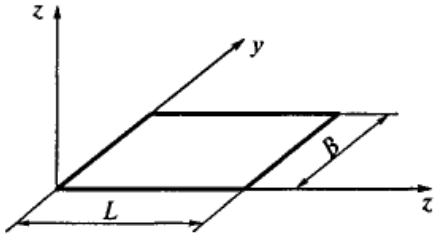 139.Комп’ютена система, що забезпечує конролювання достовірності, класифікацію накопичення, зберігання та передачу даних та технологічних рішень по запросу користувача називається …140.З вирішенням яких задач пов’язана потреба у створення банку технологічних даних?1) розробка універсального понятійного апарату для опису предметної області машинобудування;2) вдосконалення модулів представлення даних, створення ефективних методів та засобів формування баз даних;3) розробка програмного та інформаційного забезпечення банку технологічних даних.141.Деталь розглядається як цілісна система (фізичний об’єкт) – це моделювання на рівні …142.Може бути індетифікована та розглянута кожна частина моделі – це моделювання на рівні …143.Може бути індетифікована будь-яка поверхня моделі – це моделювання на рівні …144.Можуть бути визначеними будь-які координати на моделі – це моделювання на рівні …145.Для вирішення оптимізаційної задачі необхідно:1) побудувати модель;2) задати обмеження для значень характеристик об’єкту;3) визначити цільову функцію;4) визначити значення характеристик об’єкту, що забезпечать досягнення екстремуму цільової функції.146.САПР ТП Вертикаль – це система:147.КОМПАС 3D – це система:148.APM WinMachine – це система:149.SolidWorks – це система:150.PTC Creo – це система: